FORM ONE CHEMISTRYEND OF TERM 3 YEAR 2023NAME…………………………………………..ADM NO………………CLASS………………….Instructions: Answer all the questions in the spaces provideDiscuss the criteria for testing purity in liquids.(3mrks)Give two examples of.i)Temporary  physical change.(2mrks).ii)Temporary chemical change.(2mrks)iii)Permanent change.(2mrks)3. 	(a) State two long-term effects of drug abuse. 					(2 mark )_____________________________________________________________________________________________________________________________________________________________________________________________________________________________________________________________________________________________________________	(b) Explain why most laboratory apparatus are made of glass. 			(2 marks )_____________________________________________________________________________________________________________________________________________________________________________________________________________________________________________________________________________________________________________	(c ) The following diagram represents a non-luminous flame of the bunsen burner.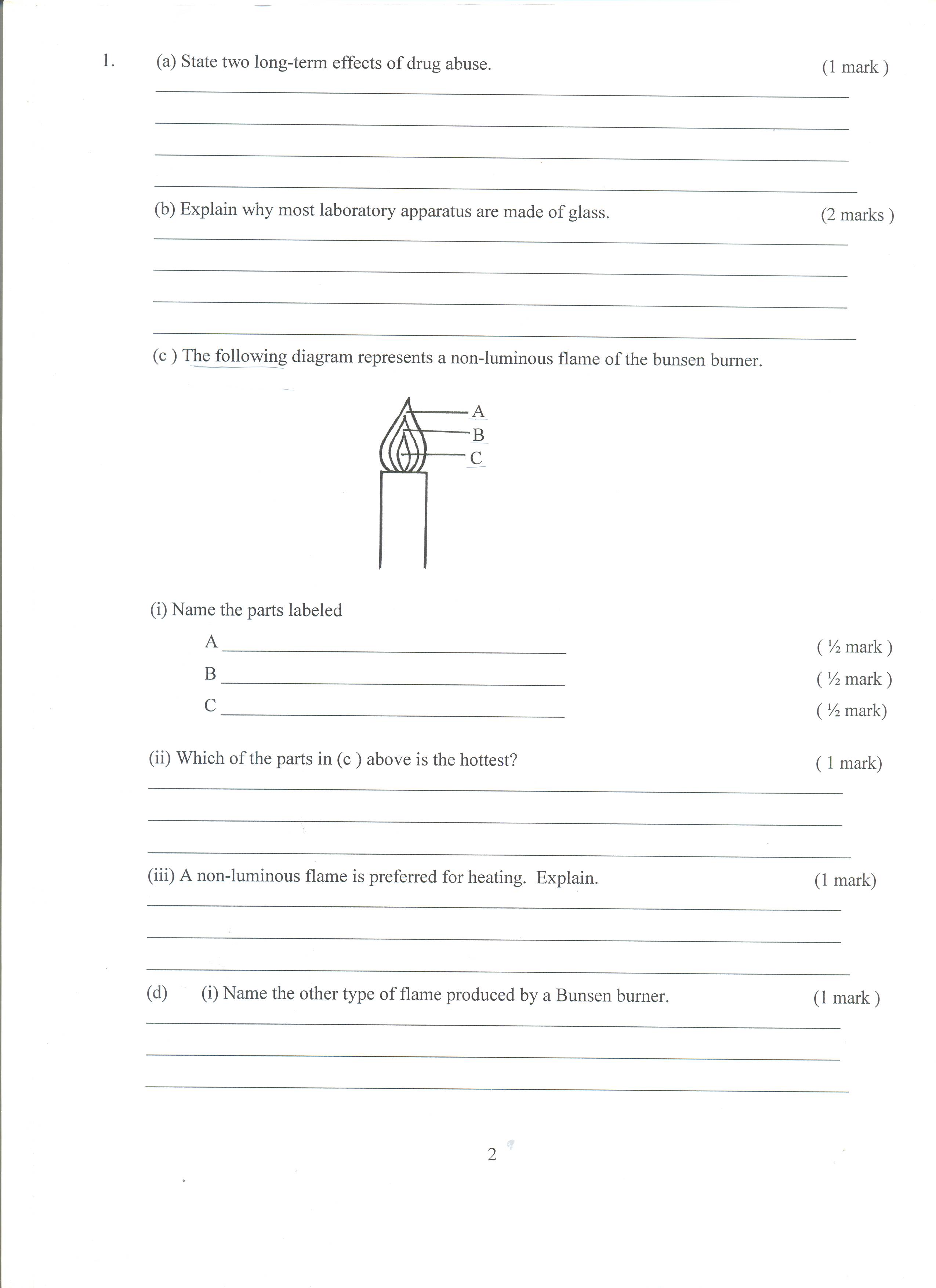 	(i) Name the parts labeled 	A _____________________________________				( 1 mark )		                         B _____________________________________				( 1 mark )	C _____________________________________				( 1 mark)	(ii) Which of the parts in (c i) above is the hottest? 					( 1 mark) ______________________________________________________________________________________________________________________________________________________	(iii) Give two reasons why a non-luminous flame is preferred for heating.  		(2 mark)__________________________________________________________________________________________________________________________________________________________________________________________________________________________________	(d) 	(i) Name the other type of flame produced by a Bunsen burner. 		(1 mark )__________________________________________________________________________________________________________________________________________________________________________________________________________________________________		(ii) Under what conditions does the Bunsen burner produce the flame you have        named in d(i) above?							(1 mark)_____________________________________________________________________________________________________________________________________________________________________________________________________________________________________________________________________________________________________________	(e) After use, a non-luminous flame should be put off or adjusted to the other flame.       Explain. 										(1 mark)_____________________________________________________________________________________________________________________________________________________________________________________________________________________________________________________________________________________________________________4. Given below are pH values of different solutions P, Q and S. Study it and answer the questions that follow. 		Solution 		pH		P			1		Q			7		S			14 a)  Which two solutions would react together to give a solution with a pH of 7.0?												      (2mk) …………………………………………………………………………………………………………. 	b)  Which solution can be considered to be an oxide of hydrogen?     		(1mk)			        …………………………………………………………………………………………………………5. Nitrogen, oxygen and argon are obtained from the air using fractional distillation of air. Dust, carbon (IV) oxide and water vapour are removed from the air before fractional distillation is carried out. (i)Name the compound used to absorb carbon (IV) oxide gas from the air			 (1mk)…………………………………………………………………………………………………………(ii)Explain how water vapour is removed from the air 	 																	(2mks)………………………………………………………………………………………………………………………………………………………………………………………………………………………………………………………………………………………………………………………………(iii)At what temperature are the gases liquefied? 						(1mk)…………………………………………………………………………………………………………(iv)The boiling points of nitrogen, oxygen and argon are -196, -183 and -186 respectively. State the order in which the three are distilled off starting with the first to be distilled off.		 (1mk)…………………………………………………………………………………………………………6.	Study the diagram shown below to answer the questions that follow. The curve shows the heating curve of water in the laboratory.	(i) At what temperature does the water boil?						(1 Mark)……………………………………………………………………………………………………………………………………………………………………………………………………………………	(ii) Is the curve for a pure water or impure water? Give a reason for your answer	(2 Mark)………………………………………………………………………………………………………………………………………………………………………………………………………………………………………………………………………………………………………………………………	(iii) Give two effects of impurities on the boiling point of water				(2 Mark)……………………………………………………………………………………………………………………………………………………………………………………………………………………(iii) Give two effects of impurities on the melting point of ice				(2 Mark)……………………………………………………………………………………………………………………………………………………………………………………………………………………7. 	Dilute hydrochloric acid can react with calcium carbonate, copper (II) oxide and magnesium metal to form some products.	(i) Write a word equation for the above reaction 	between calcium carbonate and dilute hydrochloric acid										(1 Mark)……………………………………………………………………………………………………………………………………………………………………………………………………………………(ii) Write a word equation for the above reaction 	between magnesium metal and dilute hydrochloric acid 										 (1mk)……………………………………………………………………………………………………………………………………………………………………………………………………………………(iii) Write a word equation for the above reaction 	between copper (II) oxide and dilute hydrochloric acid (1mk)8. Excess magnesium ribbon sample was heated in equal volumes of:-	(i) Pure oxygen gas 	(ii) Air	(a) Why was the mass of the resulting product in (ii) more than in (i)? 		(2 Mark)…………………………………………………………………………………………………………………………………………………………………………………………………………………………………………………………………………………………………………………………………………………………………………………………………………………………………………	(b)	Write the word equations for the reactions in part (ii)			(2 Marks)………………………………………………………………………………………………………………………………………………………………………………………………………………………………………………………………………………………………………………………………………………………………………………………………………………………………………… 9.Write the word equations for the reactions between dilute hydrochloric acid and each of the following.       i)Zinc metal.(1mrk)       ii)Calcium hydrogen carbonate.(1mrk)       iii)Magnesium oxide.(1mrk)       iv)Potassium hydroxide.(1mrk)       v)Sodium hydroxide.(1mrk)11. Oxygen gas can be prepared in the laboratory by heating potassium nitrate.(a)	Write a word equation of reaction to show the decomposition of potassium nitrate	(1 Mark)……………………………………………………………………………………………………………………………………………………………………………………………………………………(b)	State two physical properties of oxygen gas						(2 Mark)……………………………………………………………………………………………………………………………………………………………………………………………………………………	(c)	Outline four uses of oxygen gas						  	(4 Mark)………………………………………………………………………………………………………………………………………………………………………………………………………………………………………………………………………………………………………………………………………………………………………………………………………………………………………………………………………………………………………………………………………………………………………………………………………………………………………………………………12. The apparatus below is commonly used in a chemistry laboratory to measure volumes.            (i)Give its name 												(1 Mark) ……………………………………………………………………………………………………………………………………………………………………………………………………………………(ii) Name any other three apparatus which can be used to measure volumes of liquids  (3mks)…………………………………………………………………………………………………………………………………………………………………………………………………………………………………………………………………………………………………………………………………………………………………………………………………………………………………………13. The chromatogram of two inks and three dyes is drawn below.Ink		INK B		RED		BLUE		YELLOW	A		B		DYE		DYE		DYE(a) Name the colours of dyes present in ink A						(2 Mark)……………………………………………………………………………………………………………………………………………………………………………………………………………………	 (b)	Suggest how separated dyes can be recovered					(2 Mark)…………………………………………………………………………………………………………………………………………………………………………………………………………………………………………………………………………………………………………………………………………………………………………………………………………………………………………(c) What properties of the dyes make this method of separation possible?		(2 Mark)………………………………………………………………………………………………………………………………………………………………………………………………………………………………………………………………………………………………………………………………14. Name the method that can be used to separate the following Ethanol and water mixture  									(1mk)……………………………………………………………………………………………………………………………………………………………………………………………………………………Kerosene and water mixture									(1mk)……………………………………………………………………………………………………………………………………………………………………………………………………………………Common salt and iodine mixture								 (1mk)……………………………………………………………………………………………………………………………………………………………………………………………………………………15. In temperate countries, salt is sprayed on roads to melt icet and clear roads but the long term effect on this practice is costly to motorist.Explain why salt help in melting the ice.					(2mark).................................................................................................................................................................………………………………………………………………………………………………………………………………………………………………………………………………………………………………………………………………………………………………………………………………………………………………………………………………………………………………………Explain why the long term effect is costly to motorist.			(1mark)............................................................................................................................................................................................................................................................................................................…………………………………………………………………………………………………………………………………………………………………………………………………………………………………………………………………………………………………………………………………………………………………………………………………………………………………………16	(a)  The diagrams below are some common laboratory apparatus. Name each apparatus and 		state its use.									(4marks)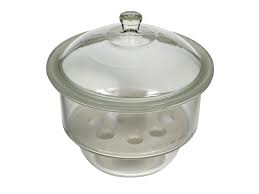 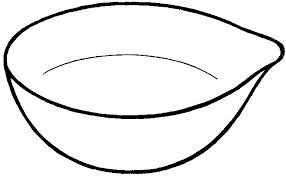 		Name …………………………………..	Name …………………………..		Use …………………………………….	Use ……………………………...17. Excess iron fillings were allowed to rust in 1000cm3 of moist air and the volume of the remaining air was measured each day as shown in the table belowWhy did the volume of air remain constant from day six?			(2 mark)………………………………………………………………………………………………………………………………………………………………………………………………Determine the percentage of oxygen in air using the data given in the table.												(2 mark)Give two reasons why air is a mixture but not a compound.			(2 mark)……………………………………………………………………………………………………………………………………………………………………………………………………………………………………………………………………………………………………………………………………………………………………………………………………………………………………………………………………………………………………………………………………………………Day 012345678Volume of air cm31000950900860840820800800800